UNIVERSIDAD NACIONAL JOSÉ FAUSTINO SÁNCHEZ CARRIÓN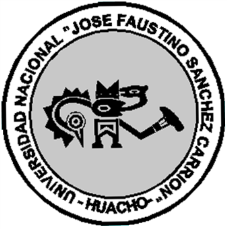 FACULTAD DE EDUCACIÓNSILABO DE INGLÉS IINFORMACIÓN GENERALDepartamento Académico	: Ciencias de la Educación y Tecnología EducativaEscuela				: A. P. de Educación Inicial Especialidad			: Educación Inicial y Arte	Profesora			: Dra. María Elena Pacheco RomeroAsignatura			: INGLÉS IPrerrequisito			: NingunoCódigo de la Asignatura	: 808Área Curricular			: Formación GeneralHoras				: Teoría = 1	Práctica = 2	Lectivas = 3Créditos			: 2Ciclo – Semestre		: VIII – 2018-ICorreo Electrónico		: mariapacheco30@hotmail.comTeléfono			: 989228992SUMILLAEl curso de Inglés está orientado a asegurar el dominio del idioma Inglés: Listening, Speaking, Reading y Writing, que ayudará al alumno a mejorar su capacidad de comunicación y le permitirá relacionarse con el mundo globalizado y aprovechar otras experiencias.Inglès I involucra comprender y producir mensajes orales y escritos a un nivel básico.COMPETENCIAS• Expresa sus ideas sobre sí mismo y aspectos cercanos a su realidad, empleando una entonación y pronunciación adecuada y demostrando respeto por las ideas de los demás en el proceso interactivo.• Comprende el mensaje de su interlocutor y solicita aclaraciones cuando considera pertinente.• Comprende textos de uso cotidiano relacionados consigo mismo, con su familia y su entorno inmediato.• Produce textos diversos con adecuación y coherencia, relacionados consigo mismo, con su entorno familiar, utilizando los elementos lingüísticos y no lingüísticos.CONTENIDOS CURRICULARES TRANSVERSALES Investigación interdisciplinaria.Desarrollo del pensamiento cultural, científico y tecnológico.Educación intelectual y desarrollo personal.Identidad socio cultural y conciencia ecológica.CONTENIDO TEMATICO Y CRONOGRAMA UNIDAD 1: Here’s my card  UNIDAD 2: Favorite things  UNIDAD 3: CelebrationsUNIDAD 4: ShoppingESTRATEGIAS METODOLOGICASMETODOS: Grammar –Translation, Direct, AudioLingualism, Cognitive, Total Physical Response, Suggestopedia, Constructivism, Communicative Approach, Eclectic, CLIL, etc.TÉCNICAS: graphic organizers, scrambled eggs, interactive PowerPoint, jumbles, mind the gap, academic word list, bingo, mind maps, mnemonics, odd one out, snake, word association, describe and draw, information gaps, rubric jigsaw, brainstorming, role plays, dialogues, teamwork, exposure, games, scaffolding, frames, jigsaw, rubrics, etc.VII. RECURSOS DIDACTICOS7.1. MATERIALES: textbook, workbook, realia, multi-media, CD-ROMS, data projectors, Ecram, , television, CDs, DVD, VCD, whiteboard, markers, dictionaries, portfolio, flash cards, cardboards, pictures, handouts, notebook, pencils,  etc.VIII. SISTEMA DE EVALUACIÓNAsiste el 70% o más a las clases teóricas y prácticas de campo.Teórico Práctico 1 (Oral + Exam + Work)  50%				         3Teórico Práctico 2 (Oral + Exam + Work)  50%				         3IX. BIBLIOGRAFÍA “Worldview 1” Student Book and Workbook	 	          Michael Rost“Word by Word” Second Edition Picture Dictionary          Steven Molinsky – Bill BlissHuacho, Abril del 2018.CAPACIDADES (Conocimientos, habilidades, destrezas, actitudes, valores, etc.)CONTENIDOSSEMANASESIONESIntroduce yourself.Be simple present: affirmative statements, subject pronouns 11, 2Describe two friends and their occupations.Indefinite articles: a, an23,4Ask about nationalities.Be simple present: Yes/No questions, short answers and negative statements35, 6Ask for and give information.Plurals, be simple present: Wh-questions47, 8CAPACIDADES (Conocimientos, habilidades, destrezas, actitudes, valores, etc.)CONTENIDOSSEMANASESIONESWrite a paragraph about a friend’s favorite things.Possessive adjectives and Possessive ‘s59, 10Talk about places you know.There is / There are611, 12Describe an office or a living room.Prepositions of location713, 14Review all the grammar structures.Quaterly Exam.815, 16CAPACIDADES (Conocimientos, habilidades, destrezas, actitudes, valores, etc.)CONTENIDOSSEMANASESIONESWrite a letter to a friend about a special day or a holiday.3.1. Simple present: affirmative statements917, 18Talk about possessions.3.2. Simple present: Yes/No questions, short answers and negative statements1019, 20Describe how you communicate in a typical week.3.3. Simple present: Wh-questions1121, 22Talk about vacations.3.4. A, an, some, any 1223, 24CAPACIDADES (Conocimientos, habilidades, destrezas, actitudes, valores, etc.)CONTENIDOSSEMANASESIONESMake a shopping list of clothes you need.Demonstrative adjectives1325, 26Write an e-mail about foods you like.Count and non-count nouns, How much / How many, Quantifiers: much, many, a lot of1427, 28Describe your job skills.Modal: can for ability1529, 30Review all the grammar structures.Final exam.1631, 32